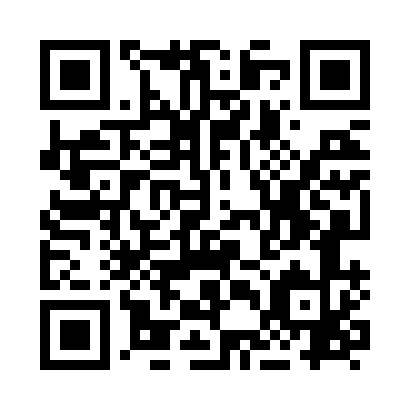 Prayer times for Achahoan Head, UKWed 1 May 2024 - Fri 31 May 2024High Latitude Method: Angle Based RulePrayer Calculation Method: Islamic Society of North AmericaAsar Calculation Method: HanafiPrayer times provided by https://www.salahtimes.comDateDayFajrSunriseDhuhrAsrMaghribIsha1Wed3:305:391:196:319:0011:102Thu3:285:371:196:329:0211:113Fri3:275:351:196:339:0411:124Sat3:265:331:196:349:0611:135Sun3:255:311:196:369:0811:136Mon3:245:291:196:379:1011:147Tue3:235:271:196:389:1211:158Wed3:225:251:196:399:1311:169Thu3:215:231:196:409:1511:1710Fri3:205:211:196:419:1711:1811Sat3:195:191:196:429:1911:1912Sun3:185:171:186:439:2111:2013Mon3:175:151:186:459:2311:2114Tue3:165:131:186:469:2511:2215Wed3:155:121:196:479:2611:2316Thu3:145:101:196:489:2811:2417Fri3:145:081:196:499:3011:2418Sat3:135:061:196:509:3211:2519Sun3:125:051:196:519:3311:2620Mon3:115:031:196:529:3511:2721Tue3:105:021:196:539:3711:2822Wed3:105:001:196:539:3811:2923Thu3:094:591:196:549:4011:3024Fri3:084:571:196:559:4211:3125Sat3:084:561:196:569:4311:3126Sun3:074:551:196:579:4511:3227Mon3:064:531:196:589:4611:3328Tue3:064:521:196:599:4811:3429Wed3:054:511:206:599:4911:3430Thu3:054:501:207:009:5011:3531Fri3:044:491:207:019:5211:36